Teitl Swydd:	Swyddog Cydymffurfiaeth Cyfleusterau  Yn gyfrifol i:			 	Rheolwr CyfleusterauDiben y Swydd:                    	Datblygu a chynnal systemau priodol ar gyfer rheoli a chydymffurfiaeth asedau Ystadau/Cyfleusterau. Sicrhau bod holl asedau'r Ystad yn cydymffurfio ag iechyd a diogelwch a deddfwriaeth berthnasol arall. Sicrhau y cedwir at weithdrefnau mewnol y Coleg ar gyfer gwiriadau cydymffurfiaeth arferol, eu bod yn cael eu cofnodi'n briodol a bod unrhyw gamau adfer angenrheidiol yn cael eu cymryd. Gweinyddu gweithdrefnau'r adran mewn perthynas â rheoli contractwyr.  Prif Gyfrifoldebau: Datblygu a gweinyddu gweithdrefnau'r Grŵp ar gyfer  rheolaeth a chydymffurfiaeth asedau Cyfleusterau/Ystadau;Gweithredu system olrhain ar gyfer cydymffurfiaeth Ystadau/Cyfleusterau a sicrhau bod hyn yn cael ei gynnal a'i gadw'n gyfredol; Cynllunio a gweithredu rhaglen o wasanaethu ac arolygiadau sy'n ymwneud â chydymffurfiaeth statudol a chyfreithiol;Adolygu adroddiadau gwasanaethu ac arolygu a sicrhau bod pob cam adfer yn cael ei wneud mewn modd amserol a bod y gofrestr cydymffurfiaeth yn cael ei diweddaru yn unol â hynny;Gweithio ochr yn ochr â'r Swyddog Cyfleusterau a'r Goruchwyliwr Safle i baratoi adroddiadau ar gyfer y Rheolwr Cyfleusterau a'r Rheolwr Iechyd, Diogelwch a'r Amgylchedd;Sicrhau bod y Rheolwr Cyfleusterau yn cael ffynhonnell cyngor arbenigol technegol a sicrwydd ar gydymffurfiaeth yr holl systemau a gwasanaethau adeiladu;Rhoi cymorth i'r Rheolwr Cyfleusterau wrth ddatblygu a gweithredu polisïau a phrosesau ac i fod yn atebol am eu cyflawni yng nghyd-destun y rôl hon; Bod yn gyfrifol am sicrhau bod pob adeilad yn gyfredol â chydymffurfiaeth ee cynnal a chadw a gwasanaethu canfod tân, profi PAT, profi dŵr ar gyfer legionella, gwasanaethu a chynnal a chadw diogelwch nwy ac ati;Ymgymryd â'r hyfforddiant angenrheidiol (os oes angen) i ddod yn hyderus mewn cydymffurfiaeth statudol a deddfwriaethol;Gweithio gyda'r Rheolwr Cyfleusterau, y Rheolwr Iechyd, Diogelwch a'r Amgylchedd a Swyddogion Iechyd a Diogelwch i sicrhau bod pob agwedd ar reoli contractwyr yn cydymffurfio â deddfwriaeth berthnasol ac ACOPs;Cadw ar y blaen ag unrhyw newidiadau mewn deddfwriaeth;Cysylltu â chydweithwyr i sicrhau bod yr holl waith a wneir ar safleoedd colegau yn lleihau'r risg i staff, myfyrwyr, ymwelwyr a chontractwyr;Chwarae rhan weithredol yn natblygiad parhaus y tîm Cyfleusterau;Adeiladu a chynnal perthnasoedd effeithiol ag ystod eang o gontractwyr ac asiantaethau allanol. Cyfrifoldebau Coleg CyfanHybu a sicrhau arferion gwaith diogel, yn unol â gofynion Iechyd a Diogelwch;Chwarae rôl weithredol o ran ansawdd;Cyfrannu at nodau/ethos cyffredinol y Coleg;Glynu wrth holl bolisïau a gweithdrefnau’r Coleg;Cydymffurfio â holl bolisïau a gweithdrefnau Diogelwch Gwybodaeth y Coleg (IS), mynychu hyfforddiant ymwybyddiaeth perthnasol a chymhwyso egwyddorion diogelwch gwybodaeth wrth ymdrin â gwybodaeth staff a myfyrwyr, yn unol â safon ISO 27001; Cydymffurfio â'r Rheoliad Diogelu Data Cyffredinol (GDPR), Deddf Diogelu Data 2018 ac unrhyw ofynion statudol perthnasol wrth brosesu data personol staff a myfyrwyr neu ddata sy'n gysylltiedig â gwaith, ac yn unol ag unrhyw ganllawiau neu God Ymarfer a gyhoeddwyd gan y Coleg;Bod yn weithredol wrth hybu’r agenda cyfle cyfartal ac amrywiaeth yn y Coleg;Ymgymryd â datblygiad proffesiynol yn ôl yr angen; Ymgymryd â dyletswyddau priodol eraill fel sy'n ofynnol gan y rheolwr llinell.Dylid nodi bod y swydd-ddisgrifiad hwn yn rhoi crynodeb o brif ddyletswyddau a chyfrifoldebau’r swydd yn unig a chaiff ei adolygu’n rheolaidd ar y cyd â’r Rheolwr Llinell a’r Cyfarwyddwr Adnoddau Dynol. Efallai y bydd angen ei newid yng ngoleuni gofynion gweithredol y Coleg.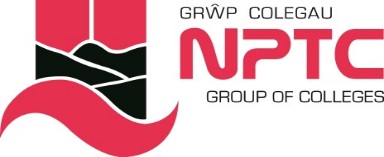                                    SWYDD-DDISGRIFIAD